MÁTÉSZALKA VÁROSPolgármesteri Hivatala						Érkezett:……………………..  Jegyzőjétől								Benyújtandó: Földszint 5. IrodaMátészalka, Hősök tere 9.Tel.:44/501-335,;Fax.:44/501-336E-mail:jegyzo@mateszalka.huB E V A L L Á Skommunális adó alapjául szolgáló ingatlanadókötelezettségében történt változásrólAlulírott:……………………………………………………………Tel.:…………………Adóazonosító jele: 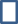 ⁭⁭⁭⁭……………………………………………………város……………………………………….utca………….hsz…………em………..ajtó szám alatti lakos.Mátészalka, ………………………………………utca …………hsz ……….em …….ajtó alatti adóköteles (*)lakás, belterületi építési telek, bérlakás, üzlet, műhely, gépjárműtároló, iroda, rendelő, mű és bemutatóterem, raktár ingatlanomat, melynekHelyrajzi száma: …………………………….Időpontja: ……………. év ………….hó ……..nap(*) eladás, ajándékozás, csere, átminősítés, öröklésNév:……………………………………………………………………………………………Lakcím:……………………………………………………………………………………….Az átminősített ingatlan megjelölése:Átminősítés előtt: ……………………..		Átminősítés után: ………………………Új lakcímem/ Értesítési címem:⁭⁭⁭⁭……………………………………………………város……………………………………….utca………….hsz…………em………..ajtó szám alatti lakos.(*) ahol tulajdonosként, bérlőként, családtagként lakom.Mátészalka, ……………………….év ………………………hó ………….nap							...………………………………………………….									Adóalany aláírásaT Á J É K O Z T A T ÓAz adókötelezettség, az év első napján tulajdonos, bérlő magánszemély adóalanyt terheli, az év utolsó napjáig.Ez alól kivétel az adóköteles építmény lebontása, ekkor az adókötelezettség a lebontást követő félév 1. napjával szűnik meg, a telek adókötelezettsége azonban továbbra is fennáll.Adókötelezettség megszüntetése adóalany bevallásával – adásvételi szerződés másolatával – tehető meg.Ingatlanszerzést (vétel, öröklés, csere, ajándékozás, haszonélvezeti jog megszerzése) 15 napon belül, eladást 30 napon belül kell bevallani, illetve bejelenteni az ingatlan tulajdonosának, haszonélvezőjének a Polgármesteri Hivatal Adócsoportjánál.A bevallás késedelmes benyújtása esetén mulasztási bírságot kell megállapítani.Az adóhatóság a bevallás elmulasztásáért 200.000,- Ft-ig terjedő mulasztási bírságot állapíthat meg.Kérem, ezért bevallási – megszűnés esetén – bejelentési kötelezettségének határidőben történő teljesítéséről ne feledkezzen meg.A nyomtatvány csak a legszükségesebb adatokra korlátozódik, ezért minden rovat kitöltése fontos a megfelelő ügyintézéshez.ÖNKORMÁNYZATI ADÓHATÓSÁG